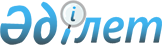 О внесении дополнений и изменений в Указ Президента Республики Казахстан от 11 ноября 1996 года № 3205Указ Президента Республики Казахстан от 13 января 2010 года № 916Подлежит опубликованию в Собрании   

актов Президента и Правительства   

Республики Казахстан                В соответствии с подпунктом 2) статьи 14 Конституционного закона Республики Казахстан от 26 декабря 1995 года "О Президенте Республики Казахстан" ПОСТАНОВЛЯЮ:



      1. Внести в Указ Президента Республики Казахстан от 11 ноября 1996 года № 3205 "Об утверждении Положения о Центральной избирательной комиссии Республики Казахстан" (САПП Республики Казахстан, 1996 г., № 44, ст. 424; 2005 г., № 15, ст. 174; 2006 г., № 33, ст. 350, 2007 г., № 42, ст. 479) следующие дополнения и изменения:



      в Положении о Центральной избирательной комиссии Республики Казахстан, утвержденном вышеназванным Указом:



      пункт 3 дополнить частью второй следующего содержания:

      "Заместитель Председателя и секретарь Центризбиркома избираются на первом заседании комиссии.";



      в пункте 8:



      дополнить подпунктом 2-1) следующего содержания:

      "2-1) рассматривает вопрос о допуске политических партий к участию в выборах части депутатов Мажилиса Парламента, избираемых по партийным спискам;";



      подпункт 3) исключить;



      в подпункте 5):



      после слов "окружных избирательных комиссий;" дополнить словами "организует разъяснение законодательства о выборах;";



      после слов "политических партий" дополнить словами "и другими участниками избирательного процесса";



      в подпункте 6):



      после слов "и членов" дополнить словом "иных";



      дополнить подпунктом 6-1) следующего содержания:

      "6-1) организует изготовление, определяет порядок выдачи и учета открепительных удостоверений на право голосования;";



      в подпункте 8) слова "их доверенных лиц," исключить;



      дополнить подпунктом 8-1) следующего содержания:

      "8-1) регистрирует партийные списки, представленные политическими партиями, и кандидатов, выдвинутых Советом Ассамблеи народа Казахстана; выдает им соответствующие удостоверения; публикует в средствах массовой информации сообщение о регистрации партийных списков, кандидатов, выдвинутых Советом Ассамблеи народа Казахстана;";



      подпункт 13) дополнить словами "организует проведение повторного голосования и повторных выборов при выборах депутатов Мажилиса Парламента;";



      подпункт 16) после слов "маслихатов и" дополнить словом "иных";



      дополнить подпунктом 16-1 следующего содержания:

      "16-1) утверждает образцы документов по прекращению полномочий депутата Сената Парламента по решению выборщиков; устанавливает итоги голосования по прекращению полномочий депутата Сената Парламента по решению выборщиков;";



      в подпункте 17) слова "Мажилиса Парламента и" исключить;



      в подпункте 17-1) слова "web-сайте" заменить словами "интернет-ресурсе";



      дополнить подпунктами 17-5), 20-1) и 21-1) следующего содержания:

      "17-5) устанавливает время запуска электронной избирательной системы;";

      "20-1) устанавливает квоту для распределения депутатских мандатов по итогам голосования по партийным спискам;";

      "21-1) определяет порядок финансирования политических партий;".



      2. Настоящий Указ вводится в действие со дня подписания.      Президент

      Республики Казахстан                       Н. Назарбаев
					© 2012. РГП на ПХВ «Институт законодательства и правовой информации Республики Казахстан» Министерства юстиции Республики Казахстан
				